Preparatory workshopsDocument prepared by the Office of the UnionDisclaimer:  this document does not represent UPOV policies or guidanceEXECUTIVE SUMMARY	The purpose of this document is to provide a report on preparatory workshops in 2022 and present proposals for 2023.	The TC is invited to consider whether to organize preparatory workshops as a series of webinars, to be organized at suitable dates according to the schedule of TWP sessions in 2023, in conjunction with workshops with physical participation, where requested, as set out in paragraphs 15 to 18 of this document.	The following abbreviations are used in this document:TC:	Technical CommitteeTWA:	Technical Working Party for Agricultural CropsTWF: 	Technical Working Party for Fruit CropsTWM:	Technical Working Party on Testing Methods and TechniquesTWO:	Technical Working Party for Ornamental Plants and Forest TreesTWPs:	Technical Working PartiesTWV:	Technical Working Party for Vegetables	The structure of this document is as follows:EXECUTIVE SUMMARY	1BACKGROUND	1Report on Preparatory Workshops in 2022	2Program and format for Preparatory Work in 2023	3Proposal:	3pROGRAM OF THE PREPARATORY WEBINARS IN 2022	1Introductory presentations	1Annex:  Program of the preparatory webinars in 2022BACKGROUND	The TC, at its thirty-eighth session, agreed, on the basis of document TC/38/12, to the holding of a preparatory workshop before each Technical Working Party (TWP) meeting, with the aim of helping some of the delegates to participate more actively at the meeting (see document TC/38/16 “Report”, paragraphs 215 to 218).	The TC, at its fifty-fifth session, recalled that preparatory workshops were an opportunity for training local participants and agreed that TWP hosts should have the possibility to decide whether or not to organize a preparatory workshop prior to the TWP session (see document TC/55/25 “Report”, paragraphs 226 and 227).	The TC, at its fifty-fifth session, agreed that TWPs should be invited to discuss the possible organization of preparatory workshops when considering the date and place of their future sessions.	The TC, at its fifty-sixth session, noted that the webinar presentations would be recorded and made available online, but not the discussions.  The TC noted that the Office of the Union would provide content for the webinars and invite experts from members to act as panelists for discussions and to provide practical examples (see document TC/56/23 “Report”, paragraphs 71 and 75).  	The TC, at its fifty-sixth session, noted that detailed arrangements concerning the webinars would be finalized by the Office of the Union in coordination with the chairpersons of the TC and TWPs.	The TC, at its fifty-sixth session, noted that, subject to a request by the hosts of the TWPs, workshops with physical participation could be organized in conjunction with the TWP sessions.  In such cases, the content would be adapted to the particular context.Report on Preparatory Workshops in 2022	A total of six preparatory webinars were conducted, on the morning and afternoon of April 12, 13 and 14, 2022.	The content of the webinars was as follows:Webinar 1:  How to organize DUS examination with information provided by the applicantWebinar 2:  Disease resistance and physiological characteristics in DUS examinationWebinar 3:  Data processing techniques in DUS examination	The following number of participants attended the webinars:	Video recordings of the webinars, excluding the discussion sessions, were made available on the UPOV webpage for the TC and each TWP session in 2022 (https://www.upov.int/meetings/en/webinar_videos.html) and on the UPOV Youtube channel (https://www.youtube.com/user/upov).  The UPOV Youtube channel provides the possibility to watch the videos with “closed caption” transcription and can generate subtitles automatically in different languages.  	The following number of views were registered October 5, 2022:UPOV TWP webpages:UPOV YouTube channel:Program and format for Preparatory Work in 2023Proposal:	It is proposed that the preparatory workshops in 2023 are organized as webinars at suitable dates according to the schedule of TWP sessions.  The webinar presentations and panel discussions would be recorded and made available online.  The session on questions and answers would not be recorded and/or made available online. 	Experts from members would be invited to make presentations on selected contents and participate as panelists for discussions.  	The detailed arrangements concerning the webinars would be finalized by the Office of the Union in coordination with the chairpersons of the TC and TWPs.	If requested by the hosts of the TWPs, workshops with physical participation could be organized in conjunction with the TWP sessions.  In such cases, the content would be adapted to the particular context.	The TC is invited to consider whether to organize preparatory workshops as a series of webinars, to be organized at suitable dates according to the schedule of TWP sessions in 2022, in conjunction with workshops with physical participation, where requested, as set out in paragraphs 15 to 18 of this document.[Annex follows]pROGRAM OF THE PREPARATORY WEBINARS IN 2022Each webinar was delivered twice (8 a.m. and 3 p.m. Geneva time).[End of Annex and of document]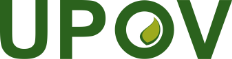 EInternational Union for the Protection of New Varieties of PlantsTechnical CommitteeFifty-Eighth Session
Geneva, October 24 and 25, 2022TC/58/14Original:  EnglishDate:  October 6, 2022Combined numbers for both sessions (am/pm)How to organize DUS examination with information provided by the applicantDisease resistance and physiological characteristics in DUS examinationData processing techniques in DUS examinationTotal number of participants 233211210Participants from UPOV Members199 179 178 Participants from observer States27 2427Participants from observer organizations7 07Participants that had not attended a TWP907273PageviewsUnique pageviews274238WebinarTotal viewsClosed Caption/ SubtitlesTWP Webinar 1749 (EN)TWP Webinar 27614 (EN)TWP Webinar 31036 (EN)TUESDAY, APRIL 12, 2022:  WEBINAR 1:  HOW TO ORGANIZE DUS EXAMINATION WITH INFORMATION PROVIDED BY THE APPLICANTPresenters / PanelistsIntroductory presentationsWhat are Technical Questionnaires in application forms:  - characteristics used for grouping of varieties - breeding scheme and other useful information to distinguish varietiesLeontino TaveiraSelecting similar varieties to organize DUS examination:	- constitution and maintenance of variety collections 	     - using molecular information to support organization of trials Manabu SuzukiPanel discussionAnthony Parker (Canada)Cecile Marchenay (Netherlands)Chris Barnaby (New Zealand) Leobigildo Cordova (Mexico)Liz Scott (United Kingdom),  Malerotho Lekoane and Hennie Venter (South Africa) Question and answer sessionWEDNESDAY, APRIL 13, 2022:  WEBINAR 2:  DISEASE RESISTANCE AND PHYSIOLOGICAL CHARACTERISTICS IN DUS EXAMINATION Presenters / PanelistsIntroductory presentations a) Basic requirements for characteristics in DUS examination Nik Hulseb) UPOV guidance on physiological characteristics in DUS examination Leontino TaveiraPanel discussionChystelle Jouy (France),Gosia Blokker (Netherlands), Stefânia Palma (Brazil), Yoshiyuki Ohno (Japan) Question and answer sessionTHURSDAY, APRIL 14, 2022:  WEBINAR 3:  DATA PROCESSING TECHNIQUES IN DUS EXAMINATION Presenters / PanelistsIntroductory presentationsa)	Introduction to document TGP/8  Manabu Suzukib)	Combined-over-years criterion Sally Watson (GB)c)	GAIA methodology Christelle Lavaud (FR)d)	Integrating statistical methods and techniques into software Thomas Drobeck (DE)Panel discussionSamuel Ogola (Kenya);Yoshiyuki Ohno (Japan) Question and answer session